Муниципальное бюджетное дошкольное образовательное учреждение Детский сад №31 "Теремок"Диагностический инструментарий для исследования степени развития психических функций и эмоционально-личностного развития обучающихся с ОВЗ:- дошкольный возраст;
- для родителей детей с ОВЗ.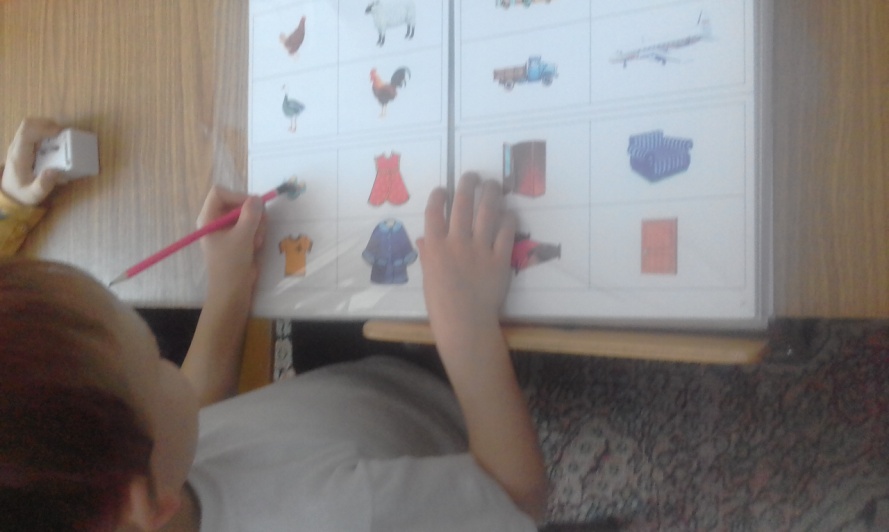 педагог-психолог Шпак Н.В.г. ГуковоДиагностический инструментарий для исследования степени развития психических функций и эмоционально-личностного развития обучающихся с ОВЗ: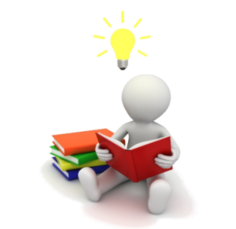 - дошкольный возраст;
- для родителей детей с ОВЗ. Педагог-психолог Шпак Н.В.Дети с ограниченными возможностями здоровья это дети, имеющие различные отклонения психического или физического плана, которые обусловливают нарушения общего развития, не позволяющие детям вести полноценную жизнь.Для успешности воспитания и обучения детей с ОВЗ необходима правильная оценка их возможностей и выявление особых образовательных потребностей. В учебно-методических комплектах и программах представлены рекомендации по выбору диагностического инструментария с учетом необходимых требований к психодиагностике детей с особенностями развития. Основные трудности специалиста при обследовании ребенка заключаются в том, что многие методики не могут использоваться полностью или частично в связи с особенностями нарушений. Поэтому,   подбираются специалистами рекомендуемые психодиагностические методики, которые являются достоверными, показательными, удобными в применении и наиболее востребованными.Педагог-психолог должен владеть большим количеством методов и взаимозаменяемых методик и перед обследованием ребенка тщательно подбирать наиболее пригодные для обследования с учетом расстройств.Психодиагностические мероприятия могут проводиться как с группой детей, так и индивидуально. Вследствие истощаемости нужно внимательно относиться к дозированию тестовых нагрузок.В зависимости от нарушений и особенности развития ребенка групповая психодиагностика проводится:- в группах до 6 человек;- перед началом тестирования детям выдается необходимый материал (бланки, карандаши и др., тем самым педагог наблюдает и фиксирует, как ребенок понимает и сохраняет инструкцию);- продолжительность тестирования может длиться с 3 до 5 лет – 10 -20 мин., 5-7 лет — 20-30 минут;индивидуальная диагностика проводится:- в отдельном кабинете, занимает 10-20 минут (в зависимости от уровня интеллектуального развития ребенка);- важно как можно подробнее фиксировать все особенности ответов и поведения ребенка;- в ходе тестирования нельзя поправлять ребенка, просить его подумать еще раз, указывая на ошибки или требовать пояснения; за правильные ответы надо хвалить;- разговаривать нужно спокойно и доброжелательно, не следует торопить ребенка с ответом, если он задумался, следует молча ждать;- желательно точно воспроизводить предложенные варианты инструкции;- индивидуальную диагностику можно проводить в 2-3 приема. Если вы видите, что ребенок (например, с ЗПР) перестал реагировать на ваши вопросы, диагностику следует прервать, ребенок должен отдохнуть, а продолжить можно позже и не обязательно в этот же день.Одним из основных принципов диагностики нарушенного развития является комплексный подход, который включает всестороннее обследование, оценку особенностей развития ребенка с ОВЗ всеми специалистами и охватывает:     познавательную деятельность, поведение, эмоции, волю, состояние зрения, слуха, двигательной сферы, соматическое состояние, неврологический статус. Сначала  знакомимся с результатами медицинского обследования по документации: изучаем историю развития ребенка, заключения специалистов. Это помогает нам сориентироваться в имеющихся у ребенка проблемах и создать необходимые условия для его развития в дошкольном учреждении.Основная категория детей с ОВЗ:дети с нарушением слуха (глухие, слабослышащие, позднооглохшие);дети с нарушением зрения (слепые, слабовидящие);дети с нарушением речи (логопаты);дети с нарушением опорно-двигательного аппарата;дети с умственной отсталостью;дети с задержкой психического развития;дети с нарушением поведения и общения;Методы психолого-педагогическое обследование детей с ОВЗ проходят в форме диагностических игровых сеансов состоящий из трех частей: самостоятельная игра ребенка, совместная игра родителя и ребенка                            Диагностический сеанс направлен на изучение индивидуальных особенностей ребенка и изучение детско-родительских отношений.Основными методами диагностики детей с ОВЗ, являются:1) Метод наблюдения. изучение естественного поведения   организуется на занятиях, в игре, в свободной деятельности, в группе детей, в совместной деятельности с родителями, т.е. в естественной для ребенка ситуации.  2) Метод беседы. предполагает получение   информации об особенностях психического развития ребенка в результате обсуждения их с родителями (педагогами); по результатам беседы психолог намечает пути дальнейшего обследования ребенка. 3) Метод опроса педагогов (родителей). метод опроса в отношении проблем развития ребенка осуществляется с применением опросников, т.е. методик, содержащих вопросы, на которые родители и педагоги должны ответить в свободной форме (открытый тип опросника) или выбрать из вариантов, предлагаемых в опроснике (закрытый тип). 4) Метод экспериментального  изучения ребенка. предполагает сбор фактов в специально созданных условиях, обеспечивающих активное проявление   изучаемых  явлений По результатам диагностического сеанса заполняется карта развития, в которой указывается наличие или отсутствие того или иного качественного показателя. Диагностическому исследованию подвергаются Психологические особенности развития детей с ОВЗ: познавательного развития 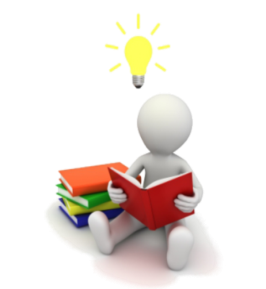 Эмоциональная – волевая сфера Эмоции играют важную роль в жизни детей: помогают воспринимать действительность и реагировать на нее. Проявляясь в поведении, они информируют взрослого о том, что ребенку нравится, сердит или огорчает его. Особенно это актуально в младенчестве, когда вербальное общение недоступно. По мере того как ребенок растет, его эмоциональный мир становится богаче и разнообразнее.На какие же параметры в эмоциональных проявлениях нужно прежде всего обратить внимание? Начнем с эмоционального фона. Он имеет много общего с настроением, но это более размытая, продолжительная и устойчивая форма выражения эмоционального состояния.Эмоциональный фон может быть положительным или отрицательным. Положительный эмоциональный фон проявляется в приподнятом настроении, улыбке и жестах, выражающих открытость и расслабленность. Ребенок легко вступает в общение и игры, проявляя заинтересованность.Отрицательный эмоциональный фон характеризуется подавленностью, плохим настроением, растерянностью. В таких случаях возникают проблемы в общении и установлении контакта. Ребенок часто плачет, легко обижается, иногда без видимой причины. Он много времени проводит один, ничем не интересуется. При обследовании такой ребенок подавлен, не инициативен, с трудом входит в контакт.В целом эмоциональный фон дает психологу информацию о степени эмоционального благополучия ребенка.Следующий важный параметр – эмоциональная подвижность.   Чрезмерно быстрая и частая смена настроений говорит о повышенной эмоциональной подвижности, неустойчивости.Такие дети в игре бурно радуются, эмоционально включаются в ситуацию и тут же могут расплакаться по незначительному поводу. Резкую смену настроений может вызвать успех или неудача при выполнении задания, радость сменяется обидой, разочарование – гневом, страх – неудержимым весельем.Диагностируя коммуникативную сферу ребенка мы обращаем внимание на средства общения, которые он использует при взаимодействии с окружающими:- вербальные – звукоподрожания, лепет, слова, фразы, тут важно заметить использует ли ребенок такие возможности своего голоса как громкость и тон для выражения своих требований.- И невербальные - использует ли он жесты или указывает на предмет взглядом. Иногда дети, чаще всего это проявляется у детей с нарушениями аутистического спектра, пользуются рукой взрослого или подводят взрослого к предмету.Диагностика личностного развития мы оцениваем следующие параметры: соотносит ли ребенок себя со своим именем, при просьбе показать находит ли у себя части тела, узнает ли себя в зеркале и на фотографиях, правильно ли он отвечает на вопрос мальчик или девочка, пользуется ли личными местоимениями, рассказывает о своих желаниях, ощущениях и событиях произошедших с ним.При диагностике познавательного развития, нам, главным образом необходимо выяснить способности ребенка к исследовательской деятельности.  При замедлении темпа возрастного развития прежде всего страдает познавательная активность, что становится причиной сужения запаса знаний и представлений об окружающем мире и о себе.При диагностике взаимодействии родителя с ребенком следует обратить внимание на следующие параметры  - В первую очередь  степень теплого и уважительного отношения к ребенку, готов ли он помогать ему в выполнении заданий,  степень  обеспечения родителем безопасности и комфорта ребенка, насколько часто родитель использует вербальные и невербальные проявления при трансляции своих нежных чувств к ребенку. Также мы наблюдаем за тем удается ли родителю в процессе взаимодействия или игры самому пребывать в расслабленном состоянии и является ли аффективный фон родителя позитивным, негативным или нейтральным.- Необходимо наличие желания родителя установить адекватный контакт с ребенком и какую форму контакта предпочитает родитель(вербальная, тактильная, зрительная, опосредованная);- Каждому ребенку необходимо наличие одной из форм социального контроля и в ситуации взаимодействия родителя с ребенком мы можем наблюдать является ли это запретом, командой, физическим принуждением, просьбой или помощью вопросом- В таком взаимодействии мы можем наблюдать каким образом разрешаются конфликтные ситуации и используются педагогические приемы.Таким образом, по результатам оценки всех выше перечисленных критериев выстраивается индивидуальный план работы с ребенком.Работа с ребенком с ОВЗ невероятно кропотливая и требует большого терпения. Каждый вариант нарушения требует своей программы развития, основными принципами которой являются: 
1. Психологическая безопасность. 
2.    Помощь в приспособлении к 
окружающим условиям. 
3. Единство совместной деятельности. 
4. Мотивирование ребенка к
 учебному процессу.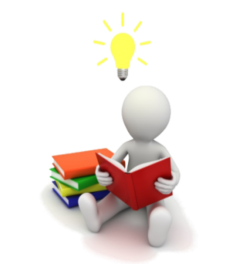 Существует много различных методик, позволяющих выявить уровень познавательного развития, развитие основных психических функций Литература:Алексеева О.А. Система работы с детьми с ОВЗ раннего и дошкольного возраста в условиях ведения ФГОС./ Методический материал к курсу. 2017. с.11Веракса Н.Е. и др. Познавательное развитие. – М.: Мозаика-синтез, 2014.Инклюзивная практика в дошкольном образовании: методич. пособие для педагогов дошк. учреждений / под ред. Т.В. Волосовец, Е.Н. Кутеповой. – М.: Мозаика-Синтез, 2011.Источник Интернетресурс "Современный урок"2021 годПсихологические особенностиДиагностический инструментарийАвторВосприятие низкий уровень развития восприятия. Это проявляется в необходимости более длительного времени для приема и переработки сенсорной информации, недостаточно знаний этих детей об окружающем мире.«Разборка и складывание пирамидки» (восприятие величины и цвета)Методика «Мозаика" «Работа с матрёшками»(восприятие величины)«Доски Сегена»(восприятие формы)С.Д.ЗабрамнаяМ.М.СемагоЭкспресс-диагностика  в детском саду  Н.Н.Павлова, Л.Г.Руденко. Э. СегенМышление наглядно-действенное мышление развито в большей степени, чем наглядно-образное и особенно словесно-логическое.Методика «Счёт»(количественные представления, логическое мышление) «Четвертое лишнее»(образно-логическое мышление, классификации)С.Д.ЗабрамнаяЕ.Л.АгаеваПамять ограничена в объеме, преобладает кратковременная над долговременной, механическая над логической, наглядная над словесной.Методика «10 картинок»(зрительная память)«10 слов»(слуховая память)А.Р.ЛурияВнимание неустойчивое, рассеянное, дети с трудом переключаются с одной деятельности на другую. Недостатки организации внимания обуславливаются слабым развитием интеллектуальной активности детей, несовершенством навыков и умений самоконтроля, недостаточным развитием чувства ответственности и интереса к учению.Методика «Чего не хватает?»(концентрация) «Найди отличия»(устойчивость и переключаемость внимания)Методика «Нелепицы»Методика "Домик".Н.И. Гуткина особенности развития произвольного внимания, пространственного восприятия, сенсомоторной координации и тонкой моторики рукиНемов Р.С."Экспресс-диагностика в детском саду". Н.Н. Павлова,Л.Г. РуденкоН.И.ГуткинаРечьимеются нарушения речевых функций, либо все компоненты языковой системы не сформированы."Методика обследованиянарушений речи у детей".Г.А. ВолковаЭмоционально-волевая сфераСнижена потребность в общении как со сверстниками, так и со взрослыми.Изучение эмоциональной иповеденческой сферыКарта наблюдения Д. СтоттаОсобенности личностиСнижена познавательная активность, отмечается замедленный темп переработки информации.Наблюдается низкая работоспособность в результате повышенной истощаемости, вследствие возникновения у детей явлений психомоторной расторможенности.Наблюдается несформированность произвольного поведения по типу психической неустойчивости, расторможенность влечений, учебной мотивации.Игровая деятельность не сформирована. Сюжеты игры обычны, способы общения и сами игровые роли бедныИзучение тревожности в типичных для ребенка жизненных ситуацияхВыявление системы представлений ребенка о том, как он оценивает себя сам,Тест "Страхи в домиках"(модификация М.А. Панфиловой) Выявление страхов у детей иопределение их характера.Тест тревожности. Р. Тэммл, М. Дорки, В. Амен"Лесенка" В.Г. Щур (модиф. А.М. Прихожан)М.А.ПанфиловаСуществует много различных методик, позволяющих выявить уровень познавательного развития, развитие основных психических функцийСуществует много различных методик, позволяющих выявить уровень познавательного развития, развитие основных психических функцийСуществует много различных методик, позволяющих выявить уровень познавательного развития, развитие основных психических функций2 - 7 летМетодики психолого-педагогической диагностики,разработанные Е.А. Стребелевой(диагностический ящик)Изучение уровня познавательного развития детей раннего и дошкольноговозрастаМюнхенская функциональная диагностика развитияОценка общего психомоторногоразвития детей раннего возраста3 - 4 годаЭкспресс-методикапсихологической диагностикидетей 3 - 4 лет при поступлении в детский сад(Белопольская Н.Л.)Исследование интеллекта и поведения0 - 1 годСкрининг-диагностикапсихического развитияребенка 1 года жизни Э. ФрухтПсихическое развитие детейс 6 летТест "Прогрессивные матрицы Равена"Уровень невербальногоинтеллектуального развитияс 6Тест интеллекта ВекслераWISG (адаптация Ю.А. Панасюка)Уровень развития общего, вербального и невербального интеллекта, частныхИнтеллектуальных способностей; потенциал обучаемости; уровня сохранности интеллекта6 - 7 летМетодика экспресс диагностикиинтеллектуальных способностей детей (МЭДИС) Е.И. Щеблановой, И.С. Авериной, Е.Н. ЗадоринойУровень интеллектуальныхспособностей: общая осведомленность,понимание количественных икачественных соотношений, уровень логического мышления, уровень математических способностейс 3 летКомплект диагностическихматериалов "Лилия" О.Н. Усанова, изд. НПЦ "Коррекция"Диагностика нарушений психического развития у детейс 3 летЗрительно-моторный гештальт-тест Л. БендерУровень развития способности к пространственной организации визуального стимульного материала и зрительно-моторной координации у детей6 - 7 летТест школьной зрелости ПКеэса в адаптации А.Г. Лидерса и В.Г. КолесниковаУровень развития восприятия,логического и пространственного мышленияс 4,5 летМетодика опосредованногозапоминания (по А.Н.Леонтьеву) (стандартныйнабор изображений)Исследование особенностеймыслительной деятельности ребенка позволяет оценить различные характеристики мышления, в частности критичность, осознание причинно-следственных отношений, умение обобщать и опосредовать, абстрактность,оригинальность мыслительных процессовс 6 летТест Тулуз-ПьеронаИсследование особенностей внимания психомоторного темпас 5 летМетодика Пьерона-РузераИсследование особенностей внимания и характера работоспособности ребенкас 5 летТаблицы ШультеИсследование особенностей внимания и характера работоспособности ребенкас 5 летКрасно-черные таблицы ГорбоваИсследование особенностей внимания и характера работоспособности ребенкас 6 летМетодика диагностикиуровня саморегуляции ребенка в интеллектуальной деятельности. У.В. УльенковаИзучение индивидуально-типических особенностей общей обучаемостис 4 летМетодика для исследования уровня сформированностипонятийного мышленияВыготского-СахароваОценка и исследование понятийного развития ребенка - уровня и особенностейсформированности абстрактныхобобщений и выделение ведущего классификационного признака6,5 - 7 лет"Перцептивное моделирование" Л.А. ВенгерДиагностика степени овладенияМоделирующими перцептивнымидействиямидошкольникиМетодика "Последовательностьсобытий" (модифицированнаяметодика А.Н. Берштейна)Исследование развития логического мышления, речи, способности к обобщениюс 5 летТест Е. ТорренсаУровень развития творческого(креативного) мышления, отдельные творческие способности - беглость,гибкость, оригинальностьс 5 летКреативные тесты ВильямсаПредназначены для комплексной диагностики креативности у детей иподростков и оценивает какхарактеристики, связанные с творческим мышлением, так и личностно-индивидные креативные характеристикис 5 летМетодика "Карта одаренности" Хаана и КаффаДиагностика одаренностиот 2,5 летДиагностический комплектН.Я. Семаго, М.М. СемагоИсследование особенностей развития познавательной сферы детей, углубленная оценка психического развития, в том числе регуляторной,когнитивной и аффективноэмоциональной сфер, операциональных характеристик деятельности имежличностных отношений детей дошкольного и младшего школьноговозрастадошкольникиПсиходиагностический комплекс методик дляопределения уровня познавательной деятельностиЛ. И. ПереслениПозволяет определить особенности познавательного развития детей старшегодошкольного и младшего школьного возраста, соотношение в уровне развития познавательных и регуляторных функций, степень готовности к школьному обучению3 - 7 лет"Экспресс-диагностика в детском саду". Н.Н. Павлова,Л.Г. РуденкоЭкспресс-диагностика развития психических процессов у детей дошкольного возраста: уровень интеллектуального развития, произвольности, особенности личностнойсферыстаршийдошкольный возрастСапожки. Н.И. ГуткинаИсследует обучаемость детей, а также особенности развития процесса обобщениястаршийдошкольныйвозрастМетодика "Домик".Н.И. ГуткинаПозволяет выявить умение ребенка ориентироваться в своей работе на образец, умение точно скопировать его,выявляет особенности развития произвольного внимания, пространственного восприятия, сенсомоторной координации и тонкой моторики руки.старшийдошкольныйвозрастАналогии. Н.И. ГуткинаПредназначена для оценкиособенностей вербального (понятийного) мышлениястаршийдошкольныйвозрастПсихологическая технология оптимизации обучения и развития школьников (ТООР) Л.А. Ясюковой. Часть 1Определение готовности к школе, прогноз и профилактика проблемобучения в начальной школестаршийдошкольныйвозрастОриентировочный тест школьной зрелости Керна-ЙерасекаИсследование готовности детей к обучению в школе6 - 7 летДиагностическая программа по определению психологической готовности детей к школьному обучению. Н.И. ГуткинаПозволяет определить степеньготовности ребенка к школьному обучениюс 5 летПсихологические рисуночные тесты (рисунок человека, рисунок несуществующего животного, рисунок семьи). А.Л. ВенгерПозволяют оценивать психологическое состояние и уровень умственного развития, личностные особенности,межличностные отношения,диагностировать психическиезаболевания.3 - 8 летМетодика "Исключениепредметов (4-й лишний)".Белопольская Н.Л.Изучение особенностей мышления детей и взрослых, уровня развития и качественных характеристик процессов обобщения наглядного материала3 - 8 летМетодика образного мышления (МОМ). Белопольская Н.Л.Диагностика интеллектуальной деятельности ребенка3 - 8 летМетодика "Понимание смысла сюжетных картинок".Белопольская Н.Л.Для исследования процесса понимания детьми дошкольного возраста явного и скрытого смысла сюжета3 - 8 летМетодика "Разрезные картинки". Белопольская Н.Л.Исследование целостного восприятия, возможности создавать и узнавать предметы6 - 7 летЭкспресс-методика дляпроверки навыков чтения, счета и письма при поступлении в школу. Н.Л.БелопольскаяИсследование навыков чтения, письма и счета6 - 7 летГрафический диктант. Д.Б.ЭльконинИсследование ориентации впространстве, определение умения внимательно слушать и точно выполнять указания взрослого, правильновоспроизводить заданное направление линии, самостоятельно действовать поуказанию взрослогоОсобенности личностного развитияОсобенности личностного развитияОсобенности личностного развития3,5 - 7 летТест тревожности. Р. Тэммл, М. Дорки, В. АменИзучение тревожности в типичных для ребенка жизненных ситуацияхдошкольникиКарта наблюдения Д. СтоттаИзучение эмоциональной иповеденческой сферыс 6 летМетодика самооценки"Дерево" Д. Лампен, в адаптац. Л.П. ПономаренкоИзучение самооценки дошкольников и младших школьников6 - 7 лет"Лесенка" В.Г. Щур (модиф. А.М. Прихожан)Выявление системы представлений ребенка о том, как он оценивает себя сам,как, по его мнению, его оценивают другие люди и как соотносятся эти представления между собойс 6,5 летОпределение эмоционального уровня самооценки (А.В. Захарова)Выявление эмоционального уровня самооценки, социальной заинтересованности, сложности Я-концепции6,5 - 7 летМетодика выявленияхарактера атрибуции успеха/неуспеха (индивидуальная беседа)Выявление адекватности понимания учащимся причин успеха/неуспеха в деятельностис 5 летТест Рене Жиля в адаптации И.Н. Гильяшевой, Н.Д. ИгнатьевойИзучение личности ребенка иособенностей отношения его к близким людямс 6 летМоральные дилеммы (задачи Пиаже)Исследование развития действий нравственно-этического оценивания,уровень моральной децентрации как координации нормот 2,5 летКонтурный САТ М.М. СемагоОпределение динамических факторов, обуславливающих реакции ребенка в группе, в школе или детском саду, домаот 2,5 летМетаморфозы. Н.Я. СемагоВыявление особенностейэмоциональной сферы ребенка, позволяет определить проблемные зоны, выявить специфичный для ребенка тип аффективного реагирования (экстра- или интропунитивный), особенности межличностных отношений, представитьхарактер и специфику психологических защитот 2,5 летМетодика исследованиясубъективной оценкимежличностных отношенийребенка (СОМОР) Н.Я.СемагоИсследование субъективногопредставления ребенка о еговзаимоотношениях с окружающими взрослыми и детьми, о самом себе и своем месте в системе наиболее значимых для ребенка социальных взаимодействий5 - 7 летМетодика диагностикимотивации учения у детей(Т.А. Нежнова, модификацияА.М. Прихожан)Выявление сформированностивнутренней позиции школьника, его мотивации учения6 - 7 летБеседа о школе (модифицированная методикаТ.А. Нежновой, А.Л. Венгера,Д.Б. Эльконина)Выявление сформированностивнутренней позиции школьника, его мотивации учениястаршийдошкольный возрастГуткина Н.И. Методикаисследования мотивационнойсферы детей старшегодошкольного и младшегошкольного возрастаИсследование мотивационной сферыот 4 летЦветовая диагностика эмоций ребенка. О.А. ОреховаДиагностика личностных отношений, социальных эмоций и ценностныхориентациидошкольныйвозрастМетодика Ореховой О.А."Домики"Диагностика степенидифференцированности-обобщенности эмоциональной сферы; духовных ценностей; деятельностных ориентаций, втом числе уровня сформированностиэстетических и познавательныхпотребностей; предпочтений видов деятельности (методика является первойпрофессиограммой детей дошкольного возраста); личностных отношений ивариантов личностного развития.дошкольныйвозрастТест "Страхи в домиках"(модификация М.А. Панфиловой)Выявление страхов у детей иопределение их характера. В ходе индивидуальной беседы выясняется, боится ли ребенок одиночества, нападения (бандитов), заболеть, умереть,смерти родителей, некоторых людей, наказания, сказочных персонажей, темноты, животных, транспорта, стихии,высоты, глубины, воды, огня, врачей, крови.с 4 летМетодика исследованиядетского самосознания. Н.Л.БелопольскаяИсследование уровнясформированности тех аспектов самосознания, которые связаны с идентификацией пола и возраста3 - 7 летМетодика изучения понимания эмоциональных состояний людей, изображенных на картинке. Г.А. Урунтаева, Ю.А. АфонькинаИзучение понимания эмоциональных состояний людей, изображенных накартинкедошкольныйвозраст"Тест конфликтов" (Г.А.Волкова, А.Ю. Панасюк)Исследование эмоциональногоблагополучия в дошкольном учрежденииРечевое развитиеРечевое развитиеРечевое развитие6 - 7 летМетодика Т.А. Фотековой"Пересказ прослушанноготекста"Определение уровня речевого развития детей5 - 6 летЛексико-грамматическиеинструкции. А.В. СеменовичКомплексная диагностика и коррекции психоречевых нарушений у дошкольников со сложной структурой дефекта (общее недоразвитие речи,осложненное гиперактивностью)2 - 4 годаСтимульный материал длялогопедического обследования детей 2 - 4 лет. Громова О.Е., Соломатина Г.Н.Предназначен для проведенияобследования звуковой стороны речи детей начиная с раннего возраста и содержит задания по обследованиюпроизношения звуков раннего и позднего онтогенезастаршийдошкольный возрастДиагностический комплексдля обследования речи.Иншакова О.Б.Позволяет выявить нарушения: звукопроизношения, слоговой структуры слов, фонематического анализа и синтеза, словаря и грамматического строя речи уребенка5-7 летДиагностический материалдля психолого-логопедического обследования детей с нарушениями речи 5 - 6 и 6 - 7 лет Р.А. КирьяноваОбследования детей с тяжелыми нарушениями речи, исследования речевых и неречевых функций.с 4 до 8 летМетодика "Логопедическоеобследование детей". В.М.АкименкоДиагностика речевого развития детейдошкольный возраст"Методика обследованиянарушений речи у детей".Г.А. ВолковаПозволяет исследовать различные стороны речевой деятельности /фонетическую, лексическую, грамматическую, фонематические процессы, понимание речи/, а такженеречевые расстройства в структуре дефекта5 лет 3 мес. -7 лет 2 мес.Диагностико-коррекционная программа Х. Бройера и М. ВойффенИсследование речевого развития детей